Chapter 9 Review answers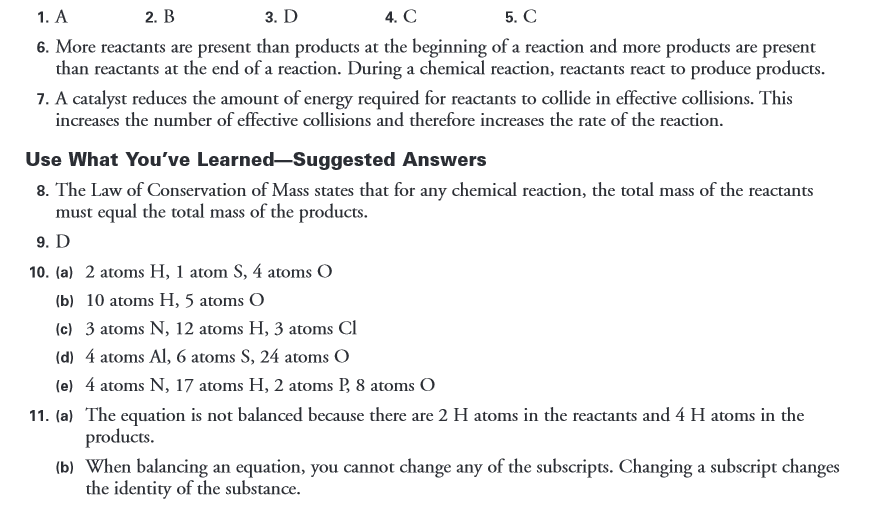 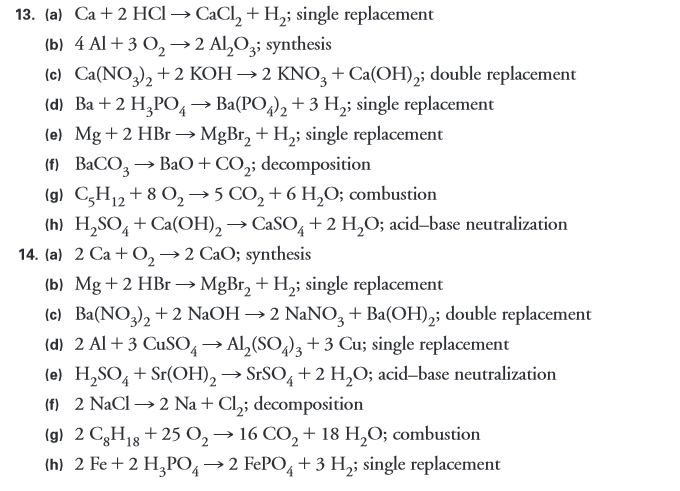 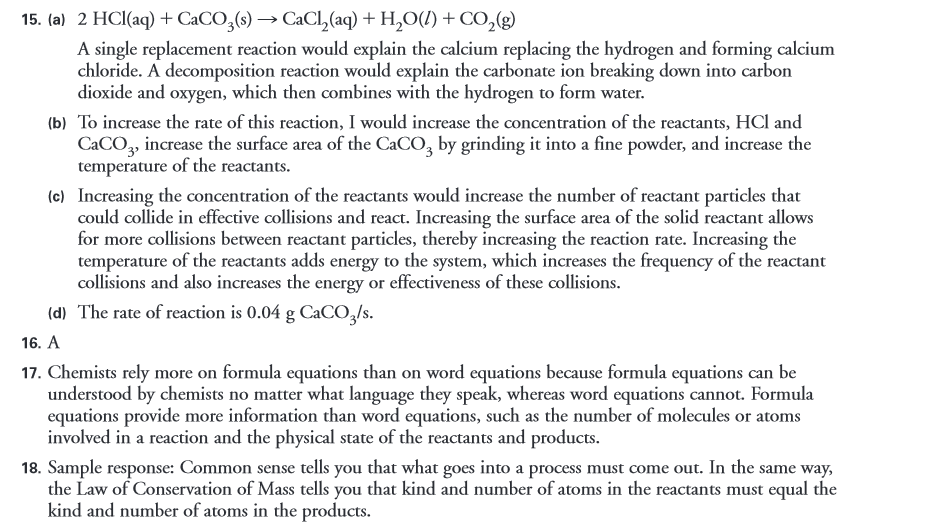 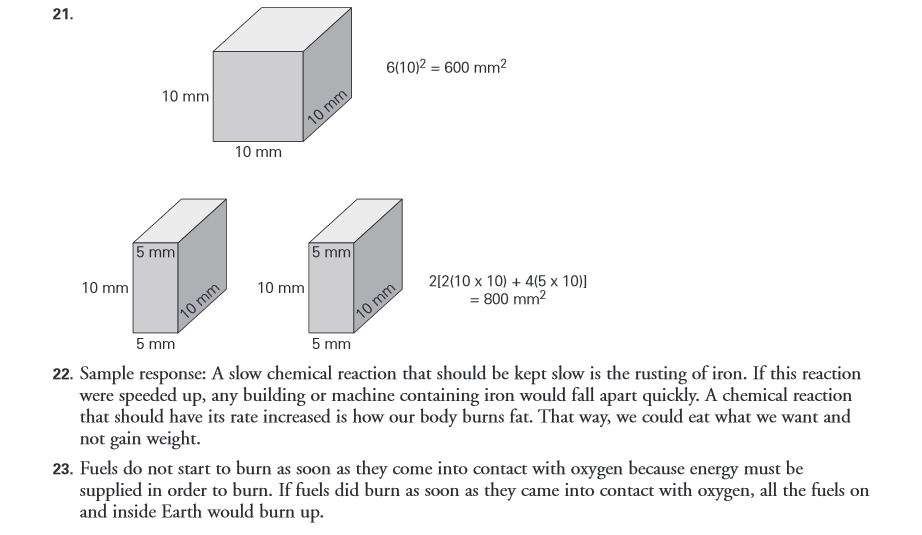 